Page 1TUTO DÉMARRAGE « rapide  » (source majeure : manuel Realiser A16)           CHRONOLOGIE DU DÉMARRAGE1. programmer le lecteur DVD/bluray en bitstream2. raccorder tous vos appareils3. visionner le 1er écran4. plan de prérèglage des enceintes (Preset speaker map)5. raccorder le casque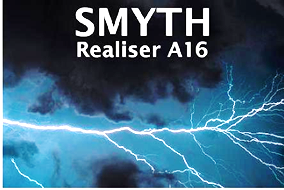 Page 2EXEMPLE DE SETUP POUR LECTEUR DVD/bluray OPPO 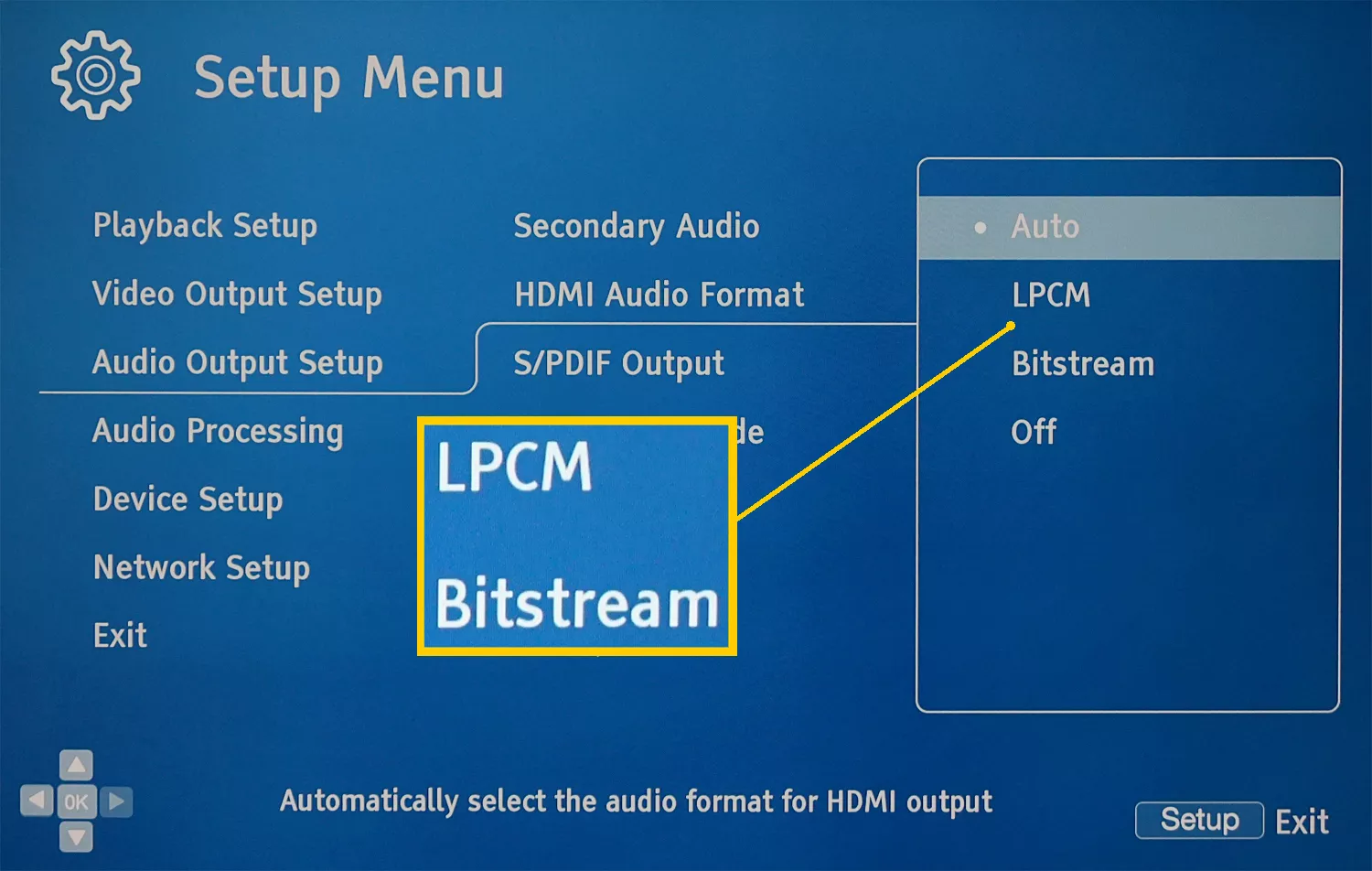 Avant tout programmez votre lecteur DVD/bluray à sortir l’audio en BITSTREAMN’oubliez pas de programmer votre lecteur DVD/bluray via son propre Setup (menu d’installation) pour qu’il sorte bien en bitstream vers le Realiser A16 (c’est peut-être déjà le cas).Page 3                                                              RACCORDEMENT DE BASE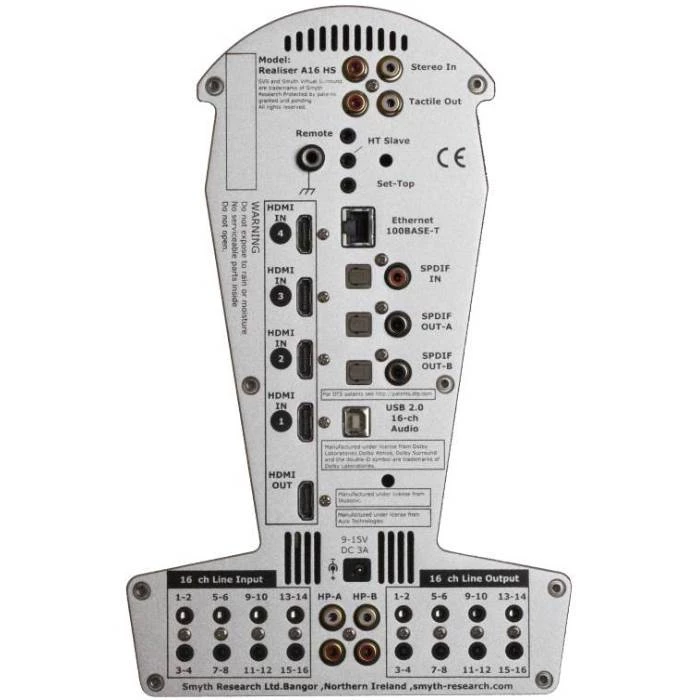 Raccordement lecteur DVD/bluraylecteur DVD/bluray sortie HDMI OUT       entrée HDMI IN 1 du Realiser A16. Sortie HDMI OUT du Realiser A16      entrée HDMI IN de la TV.          Page 4	ALLUMAGE DE BASE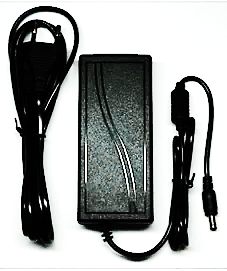 Raccordementconnecter le transfo à l’arrière du Realiser A16.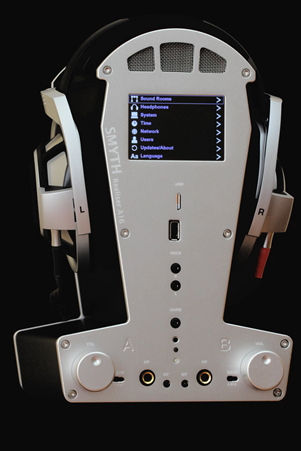 Allumage/fermeturesoit en appuyant sur le bouton du volume de l’utilisateur A ou B. (le LED devient alors Vert).       Idem pour la fermeture mais en appuyant +- 3 sec. Dès que LED s’affiche en rougerelâcher le bouton A ou B.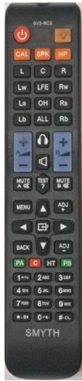 Allumage/fermeturel’autre possibilité d’allumage est le bouton ON de la zapette.Page 5                   ÉCRAN DE DÉMARRAGE (Splash screen)                      PRESET SPEAKER MAP (plan de prérèglage des enceintes)                                                                 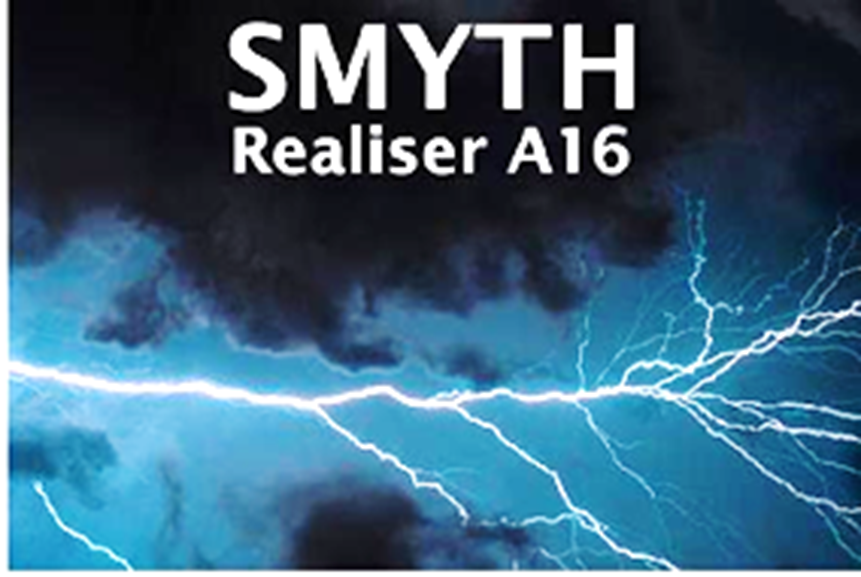 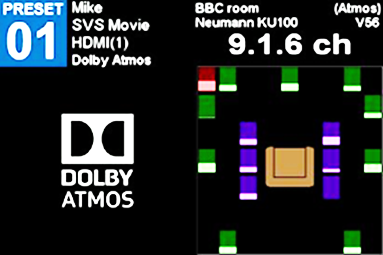 AUTOMATIQUEMENT : après l’allumageAprès allumage je vois l’écran de démarrage (ci-dessus à gauche) appelé « splash screen » .Cet écran indiquera ensuite « presets loading » ( = prérèglages en chargement).Et enfin l’écran suivant (à votre droite) affichera automatiquement le « Preset Speaker Map » pour l’utilisateur A ( = plan de prérèglage des enceintesPage 6PRESET SPEAKER MAP (plan de prérèglages des enceintes)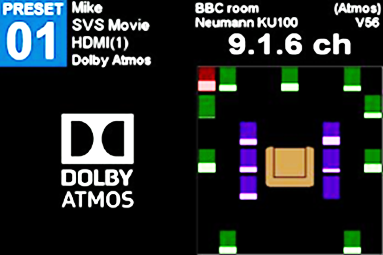 AUTOMATIQUEMENT il est affiché : « Preset 01 de Mike » (prérèglage 01 de Mike)Le prérèglage automatique des enceintes s’affichera au tout 1er allumage du A16 et pour l’utilisateur A (si vous utilisez l’entrée HDMI 1 du Realiser A16) : le preset (le prérèglage) sera par défaut soit pour une pièce configurée Dolby Atmos 9.1.6 canaux (DTS n’étant pas encore disponible).Page 7PRESET SPEAKER MAP (plan de prérèglages des enceintes)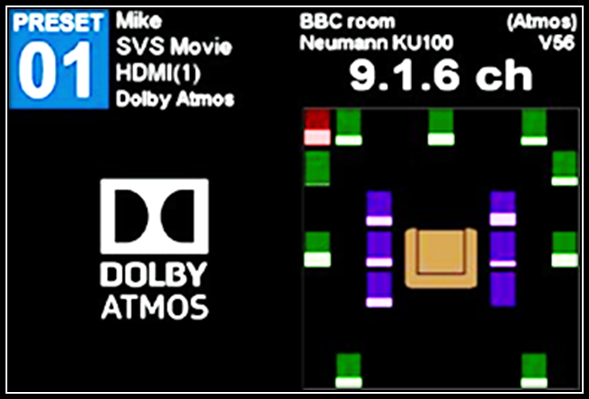 Mettez un DVD/bluray dans le lecteur et faites le jouerAllumez le lecteur de DVD/bluray et faites jouer un DVD/bluray. Si le flux bitstream est détecté par le A16, le « Preset Speaker Map » ci-dessus va bien afficher Dolby Atmos comme étant la source et les signaux audio seront visibles sur certaines icônes des enceintes. Le nombre d’icônes (enceintes) dépendant du format du bitstream Dolby.Page 8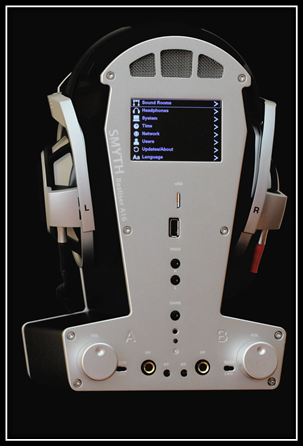 Raccordement du casque Casque : fiche « jack »      côté A et en  ndessous du sigle HP (pour un seul utilisateur).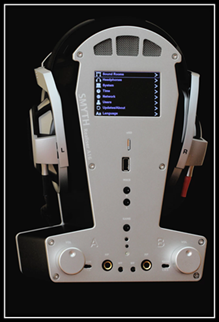 Raccordement du casqueRégler la fonction « gain » du casque de l’utilisateur A sur L(ow) et le volume sur 50 via le bouton VOL ou la zapette.F  I  N